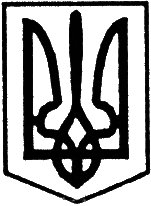 УКРАЇНАУльяновська районна радаКіровоградської області  друга  сесія Сьомого скликанняР і ш е н н я                                                                        від   “18”  грудня  2015 року	                                                    №41м. Ульяновка Про програму розвитку галузі тваринництва в Ульяновському районі на 2016-2020 рокиКеруючись ст.43 Закону України “Про місцеве самоврядування в Україні”, розглянувши поданий Ульяновською районною державною адміністрацією проект програми розвитку галузі тваринництва в Ульяновському районі на 2016-2020 роки, на підставі рекомендацій постійних комісій з питань агропромислового комплексу, регулювання земельних відносин та охорони навколишнього природного середовища та з питань планування, бюджету і фінансів,районна радавирішила:1. Затвердити програму розвитку галузі тваринництва в Ульяновському районі на 2016-2020 роки ( програма додається).2. Рекомендувати районній державній адміністрації забезпечити реалізацію програми та вважати передбачені цією програмою заходи пріоритетними під час вирішення питань по розвитку агропромислового комплексу в районі.3. У разі незабезпечення фінансування програми, рішення районної ради про затвердження програми переглядається і приймається відповідне рішення.4. Контроль за виконанням даного рішення покласти на постійну комісію райради з питань агропромислового комплексу, регулювання земельних відносин та охорони навколишнього природного середовища.Голова районної ради                                                       І. КРИМСЬКИЙ